●現行　計算例（１ｹ月の使用量が２５㎥の場合）基本料金　　　　　　　　　　　　　　　　　　　 ＝１，１８８．０円超過料金（11～20㎥）分　　１２９．６円×１０㎥＝１，２９６．０円　　　超過料金（21～30㎥）分　　１４０．４円×　５㎥＝　　７０２．０円合　計　　　　　　　　　　　　　　　　　　３，１８６．０円⇒１０円未満切捨納付額　　３，１８０円●改正後　計算例（１ｹ月の使用量が２５㎥の場合）基本料金　　　　　　　　　　　　　　　　　　　 ＝１，２１０．０円超過料金（11～20㎥）分　　１３２．０円×１０㎥＝１，３２０．０円　　　超過料金（21～30㎥）分　　１４３．０円×　５㎥＝　　７１５．０円合　計　　　　　　　　　　　　　　　　　　３，２４５．０円⇒１０円未満切捨納付額　　３，２４０円【改正後使用料金早見表】　　　　　　　　　　　　　　　　　　　　　　　　　　　　　　　　（税込）地下水（井戸）及び水道＋地下水（井戸）併用のご家庭は１人につき６㎥の使用で計算します。（例：世帯人数５人⇒５人×６㎥＝３０㎥使用料金は、３０㎥の３，９６０円となります。）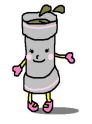 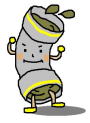 下水道・農業集落排水使用料金表　　　　　　　　　　　　　　　　　　　　　　　　　　（税込）下水道・農業集落排水使用料金表　　　　　　　　　　　　　　　　　　　　　　　　　　（税込）下水道・農業集落排水使用料金表　　　　　　　　　　　　　　　　　　　　　　　　　　（税込）下水道・農業集落排水使用料金表　　　　　　　　　　　　　　　　　　　　　　　　　　（税込）区　　　　　分区　　　　　分現行の使用料改正後の使用料基本料金（１０㎥）基本料金（１０㎥）１，１８８．０円１，２１０．０円超過料金（１㎥につき）１１～２０㎥１２９．６円１３２．０円超過料金（１㎥につき）２１～３０㎥１４０．４円１４３．０円超過料金（１㎥につき）３１～５０㎥１５１．２円１５４．０円超過料金（１㎥につき）５１～１００㎥１６２．０円１６５．０円超過料金（１㎥につき）１０１～５００㎥１７２．８円１７６．０円超過料金（１㎥につき）５０１～１０００㎥１８３．６円１８７．０円超過料金（１㎥につき）１，００１㎥～１９４．４円１９８．０円使用量料金使用量料金使用量料金１０㎥１，２１０円１１㎥１，３４０円２１㎥２，６７０円３１㎥４，１１０円１２㎥１，４７０円２２㎥２，８１０円３２㎥４，２６０円１３㎥１，６００円２３㎥２，９５０円３３㎥４，４２０円１４㎥１，７３０円２４㎥３，１００円３４㎥４，５７０円１５㎥１，８７０円２５㎥３，２４０円３５㎥４，７３０円１６㎥２，０００円２６㎥３，３８０円３６㎥４，８８０円１７㎥２，１３０円２７㎥３，５３０円３７㎥５，０３０円１８㎥２，２６０円２８㎥３，６７０円３８㎥５，１９０円１９㎥２，３９０円２９㎥３，８１０円３９㎥５，３４０円２０㎥２，５３０円３０㎥３，９６０円４０㎥５，５００円